                                                                      Moriori Crosword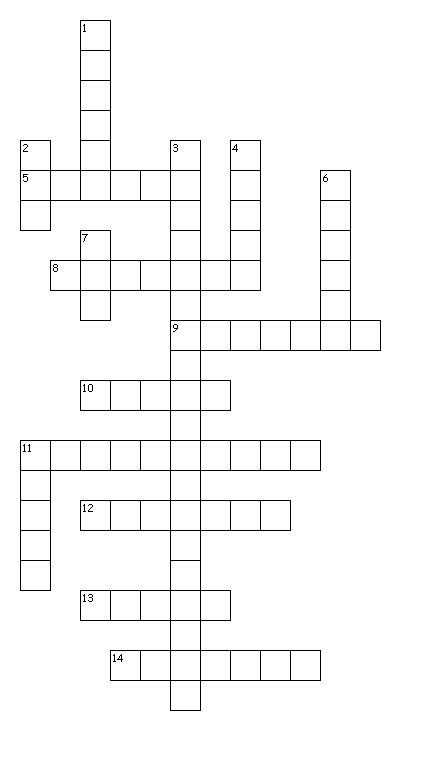             Across5. The name of the peaceful way of life8. Maori were...9. The number one economic activity10. Land with water on three sides11. Type of footprint12. Name of their island13. Culture from New Zealand14. Culture from Chatham Island              Down1. Trash pile2. Number of social classes3. Moriori were...4. They used these instead of canoes6. Seventeen percent of the island7. Water with land on three sides11. Type of society